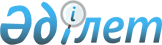 Солтүстік Қазақстан облысы Ғабит Мүсірепов атындағы ауданы мәслихатының 2014 жылғы 31 наурыздағы № 23-13 "Солтүстік Қазақстан облысы Ғабит Мүсірепов атындағы ауданының Новоишим ауылдық округі Новоишим ауылында жергілікті қоғамдастықтың бөлек жиындарын өткізудің қағидаларын және жергілікті қоғамдастық жиындарына қатысу үшін шағын аудандар мен көшелер тұрғындары өкілдерінің сандық құрамын бекіту туралы" шешіміне өзгерістер мен толықтырулар енгізу туралы
					
			Күшін жойған
			
			
		
					Солтүстік Қазақстан облысы Ғабит Мүсірепов атындағы ауданы мәслихатының 2022 жылғы 2 тамыздағы № 20-12 шешімі. Күші жойылды - Солтүстік Қазақстан облысы Ғабит Мүсірепов атындағы ауданы мәслихатының 2023 жылғы 4 қыркүйектегі № 7-6 шешімімен.
      Ескерту. Күші жойылды Солтүстік Қазақстан облысы Ғабит Мүсірепов атындағы ауданы мәслихатының 04.09.2023 № 7-6 (алғашқы ресми жарияланған күнінен кейін күнтізбелік он күн өткен соң қолданысқа енгізіледі) шешімімен.
      Солтүстік Қазақстан облысы Ғабит Мүсірепов атындағы ауданының мәслихаты ШЕШТІ:
      1. Солтүстік Қазақстан облысы Ғабит Мүсірепов атындағы ауданы мәслихатының "Солтүстік Қазақстан облысы Ғабит Мүсірепов атындағы ауданының Новоишим ауылдық округі Новоишим ауылында жергілікті қоғамдастықтың бөлек жиындарын өткізудің қағидаларын және жергілікті қоғамдастық жиындарына қатысу үшін шағын аудандар мен көшелер тұрғындары өкілдерінің сандық құрамын бекіту туралы" 2014 жылғы 31 наурыздағы № 23-13 (Нормативтік құқықтық актілерді мемлекеттік тіркеу тізілімінде № 2744 болып тіркелген) келесі өзгерістер мен толықтырулар енгізілсін:
      көрсетілген шешімнің қосымшасындағы кестенің "Шағын аудандар мен көшелердің атауы" бағанында:
      17-жолдағы "Чапаев" деген сөз "Балбану Мұстафина" деген сөздермен ауыстырылсын;
      кесте мынадай мазмұндағы реттік нөмірлері 49, 50-жолдармен толықтырылсын: 
      "
      ".
      2. Осы шешім алғашқы ресми жарияланған күнінен кейін күнтізбелік он күн өткен соң қолданысқа енгізіледі.
					© 2012. Қазақстан Республикасы Әділет министрлігінің «Қазақстан Республикасының Заңнама және құқықтық ақпарат институты» ШЖҚ РМК
				
49
Новоишим ауылының Есен Жантасов көшесінің тұрғындарына
2
50
Новоишим ауылы Айқын Нұрқатов көшесінің тұрғындарына
3
      Солтүстік Қазақстан облысыҒабит Мүсірепов атындағыауданы мәслихатының хатшысы 

Е. Әділбеков
